Положение о проведенииЕжегодного всероссийского конкурса поделок для дошкольников и учеников начальных классов «Мастерята».Ссылка на конкурс www.multashkino.ru/babymirУчредители и организаторы конкурса.Учредитель и организатор конкурса – Всероссийский творческий центр «Мультяшкино»Партнёры конкурса – Центр талантливой молодёжи «Город будущего»Номинации конкурса и категории участников.Конкурс проходит в двух возрастных категориях:Дошкольники;Ученики начальных классов.В каждой категории, следующие творческие номинации:Поделка (выполненная из любого материала: дерева, картона, бумаги, стекла, пластилина, фруктов, овощей и др.);Художественная лепка (пластилин, пластика, глина, слоёное тесто, песок, масло и т.д.);Участники и требования к конкурсным работам.Принять участие в конкурсе может любой ребёнок дошкольного или младшего школьного возраста. Детские работы на конкурс отправляет учитель, воспитатель или родитель ребёнка – участника конкурса.На конкурс принимаются фотографии поделок или лепных работ детей. Выбор темы поделки и лепной работы остаётся за участником. Фотографии, на которых будут изображены конкурсные работы, должны быть чёткими и качественными.Один участник может прикрепить к регистрационной онлайн форме от 1 до 3-х  конкурсных работ и от 1 до 2 ссылок на конкурсные работы одновременно. (www.multashkino.ru/babymir)Сроки проведения конкурсаРаботы на Всероссийский конкурс поделок «Мастерята» принимаются через регистрационную онлайн форму с 15 сентября 2015 г. по 20 октября 2015 г. (www.multashkino.ru/babymir)Итоги будут опубликованы на сайте ВТЦ «Мультяшкино» в разделе «Итоги» 29 октября 2015 г.Дипломы призёров, лауреатов и участников рассылаются по электронной почте в течение 5-7 дней после даты подведения итогов.Условия участия в конкурсеОформляете работу согласно требованиям оформления конкурсной работы;Оплачиваете организационный взнос. В разделе конкурса выбираете удобный для вас способ оплаты (Банковская квитанция или Робокасса). Стоимость организационного взноса вы можете посмотреть в разделе 7. «Оплата организационного взноса».В разделе конкурса внимательно заполняете регистрационную онлайн форму. Лишней информации в полях для заполнения не должно быть. Дипломы будут генерироваться исходя из той информации, которую заполните вы в регистрационной онлайн-форме.В конце регистрационной онлайн формы вы прикрепляете файл с квитанцией и файл с конкурсной работой или вводите ссылку на конкурсную работу (если это большой файл).ВНИМАНИЕ: размер загружаемых файлов не должен превышать 10 Мб.После заполнения регистрационной онлайн формы и прикрепления всех необходимых файлов, Вы нажимаете «Подать заявку» (откроется окно «Ваша заявка принята. Спасибо за участие»).В течение 48 часов вы получите подтверждение, что ваша конкурсная работа принята на конкурс. Если работа не принята на конкурс по техническим причинам, вам также в течение 48 часов придет уведомление на адрес электронной почты, указанный в заявке. Если в течение 48 часов вы не получили подтверждение, отправьте конкурсные материалы еще раз.Оценивание работ и наградные документы.Оценку конкурсных работ, принятие решения о призёрах и лауреатах конкурса и их награждения осуществляют члены жюри конкурса. Контроль, за ходом работы жюри и проверка всех работ на предмет оценивания осуществляется председателем жюри конкурса. Все участники конкурса получают дипломы: призёры конкурса получают дипломы победителей, лауреаты – дипломы лауреатов, участники – дипломы участников. Дипломы участников и победителей конкурса рассылаются конкурсантам  по электронной почте в течение 5-7 дней после даты подведения итогов на электронные адреса, указанные в регистрационной онлайн форме.  Оплата организационного взносаОрганизационный взнос за каждую работу составляет:100 рублей (одно участие в конкурсе);150 рублей (одно участие в конкурсе + сертификат руководителю);БЕЗ ОПЛАТЫ организационного взноса в конкурсе могут принять участие: дети-инвалиды, дети-сироты (от одного учреждения не более двух работ на конкурс).Если участник прикрепляет для отправки несколько файлов с конкурсной работой, то они оплачиваются в соответствии с числом конкурсных работ: 2 работы – 200 (300) рублей, 3 работы – 300 (450)  рублей и т.д.  ОБЯЗАТЕЛЬНО заполняете поле «Информация об оплате». В нём указываете оплаченную сумму и кем совершён платёж.Копия квитанции оплаты организационного взноса должна быть прикреплена к регистрационной онлайн форме в поле «Загрузить файл с квитанцией».Организационный взнос может быть отправлен1. Банковским переводом по следующим реквизитам:ИНН: 190207737707.Р/с: 40802810131000000539.Банк: Восточно-Сибирский банк «Сбербанк России», ОАО, Красноярское городское отделение №161,доп. офис № 9031/084.БИК банка: 040407627.К/с банка: 30101810800000000627.Скачать бланк квитанции 2. Через платёжную систему Робокасса на странице конкурсаКонтактная информацияВсе конкурсы Всероссийского творческого центра «Мультяшкино» вы найдёте пройдя по ссылке www.multashkino.ruE-mail: vkonkurse@multashkino.ru ; ВКонтакте: http://vk.com/multashkino«СОГЛАСОВАНО»Председатель жюриКандидат педагогических наук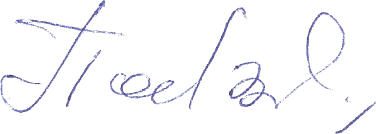 _________________ Т. П. Ульянова«31» августа 2015 г.«УТВЕРЖДЕНО»Председатель организационного комитета Всероссийского творческого центра «Мультяшкино»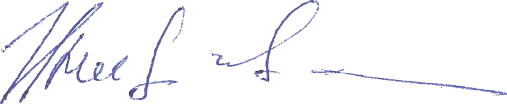 ___________________ М. В. Жуков«31» августа 2015 г.